План мероприятий по противодействию коррупции на 2023 годПлан определяет основные направления реализации антикоррупционной политики в МОУ  Шипиловской ООШ, систему и перечень программных мероприятий, направленных на противодействие коррупции в ОУ.Цель: исключение возможности фактов коррупции в МОУ  Шипиловской ООШ; обеспечение защиты прав и законных интересов граждан от негативных процессов и явлений, связанных с коррупцией, укрепление доверия граждан к деятельности МОУ  Шипиловской  ООШ. Задачи: предупреждение коррупционных правонарушений; оптимизация и конкретизация полномочий должностных лиц; формирование антикоррупционного сознания участников образовательного процесса; обеспечение неотвратимости ответственности за совершение коррупционных правонарушений; повышение эффективности управления, качества и доступности предоставляемых ОО образовательных услуг; содействие реализации прав граждан на доступ к информации о деятельности ОО 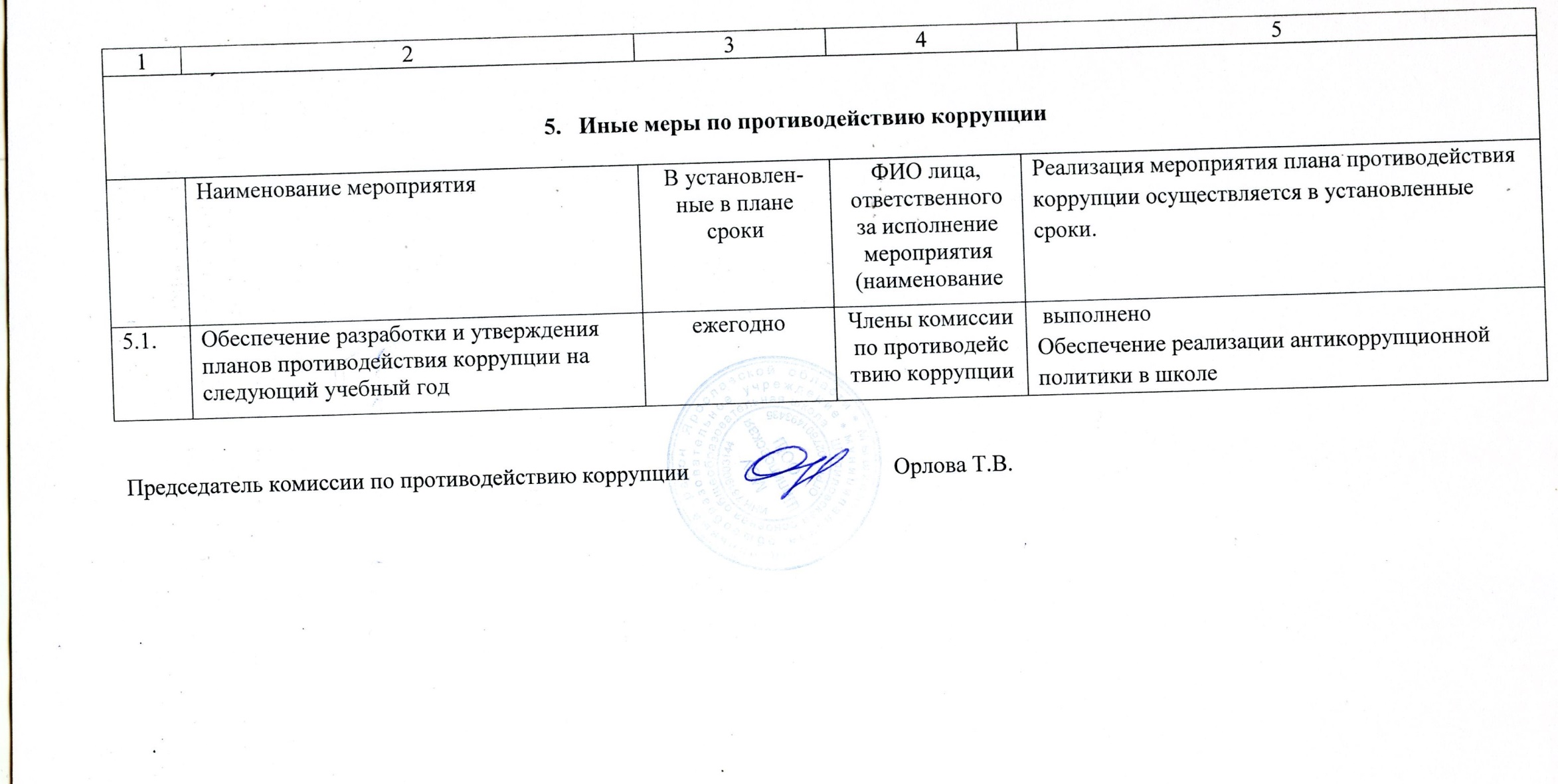 № п/п№ п/п№ п/пНаименование  мероприятияНаименование  мероприятияСрок исполнениямероприятияОтветственныеОжидаемый результатОсуществление антикоррупционных мер в рамках реализации законодательства по противодействию коррупцииОсуществление антикоррупционных мер в рамках реализации законодательства по противодействию коррупцииОсуществление антикоррупционных мер в рамках реализации законодательства по противодействию коррупцииОсуществление антикоррупционных мер в рамках реализации законодательства по противодействию коррупцииОсуществление антикоррупционных мер в рамках реализации законодательства по противодействию коррупцииОсуществление антикоррупционных мер в рамках реализации законодательства по противодействию коррупцииОсуществление антикоррупционных мер в рамках реализации законодательства по противодействию коррупцииОсуществление антикоррупционных мер в рамках реализации законодательства по противодействию коррупцииРазмещение на общедоступных местах в школе и на школьном сайте: -устава школы с целью ознакомления родителей с информацией о бесплатном образовании; -адреса и телефоны органов, куда должны обращаться граждане в случае проявления коррупционных действий: фактов вымогательства, взяточничества и других проявлений коррупции Размещение на общедоступных местах в школе и на школьном сайте: -устава школы с целью ознакомления родителей с информацией о бесплатном образовании; -адреса и телефоны органов, куда должны обращаться граждане в случае проявления коррупционных действий: фактов вымогательства, взяточничества и других проявлений коррупции постоянноДиректор школыОтв. за работу с сайтомПротиводействие коррупционным проявлениямРазработка и утверждение плана работы по противодействию коррупции  на  2023  годРазработка и утверждение плана работы по противодействию коррупции  на  2023  годянварь  2023Рабочая группаПротиводействие коррупционным проявлениямСвоевременное представление сведений о доходах, имуществе руководителемСвоевременное представление сведений о доходах, имуществе руководителемапрель 2023 г.Директор школыПротиводействие коррупционным проявлениямОбеспечить целевое использование поступающих  пособий, оборудования  и учебной литературыОбеспечить целевое использование поступающих  пособий, оборудования  и учебной литературыпостоянноДиректор школыПротиводействие коррупционным проявлениямПроведение социологического исследования «Уровень удовлетворенности  потребителей качеством образовательных услуг» (обучающиеся школы, родители).Проведение социологического исследования «Уровень удовлетворенности  потребителей качеством образовательных услуг» (обучающиеся школы, родители).май 2023 г.Директор школыклассные руководителиПротиводействие коррупционным проявлениямВедение Журнала учета регистраций заявлений о коррупционном правонарушении.Ведение Журнала учета регистраций заявлений о коррупционном правонарушении.По мере поступленияСекретарь рабочей группыПротиводействие коррупционным проявлениямКонтроль за целевым использованием всех уровней бюджета и внебюджетных средств школыКонтроль за целевым использованием всех уровней бюджета и внебюджетных средств школыежемесячноДиректор школыПротиводействие коррупционным проявлениямКонтроль за соблюдением требований, установленных Федеральным законом №44-ФЗ « О контрактной системе в сфере закупок товаров, работ, услуг для обеспечения государственных и муниципальных нужд»Контроль за соблюдением требований, установленных Федеральным законом №44-ФЗ « О контрактной системе в сфере закупок товаров, работ, услуг для обеспечения государственных и муниципальных нужд»постоянноДиректор школыПротиводействие коррупционным проявлениямАнализ заявлений, обращений граждан на предмет наличия в них информации о фактах коррупции.  	Анализ заявлений, обращений граждан на предмет наличия в них информации о фактах коррупции.  	По мере поступления обращенийРабочая группаПротиводействие коррупционным проявлениямПроведение анализа на коррупционность нормативных правовых и распорядительных документов ООПроведение анализа на коррупционность нормативных правовых и распорядительных документов ООпостояннодиректор школырабочая группа по профилактике коррупционных и иных правонарушенийПротиводействие коррупционным проявлениямАнализ должностных инструкций работников, направленных на организацию обеспечения деятельности по реализации антикоррупционной политики ООАнализ должностных инструкций работников, направленных на организацию обеспечения деятельности по реализации антикоррупционной политики ООПо мере необходимостидиректор школырабочая группа по профилактике коррупционных и иных правонарушенийПротиводействие коррупционным проявлениям2. Антикоррупционное просвещение и образование2. Антикоррупционное просвещение и образование2. Антикоррупционное просвещение и образование2. Антикоррупционное просвещение и образование2. Антикоррупционное просвещение и образование2. Антикоррупционное просвещение и образование2. Антикоррупционное просвещение и образование2. Антикоррупционное просвещение и образование2.12.12.1Рассмотрение вопросов по повышению антикоррупционной компетенции работников на совещаниях, педагогических советахРассмотрение вопросов по повышению антикоррупционной компетенции работников на совещаниях, педагогических советахпо мере необходимостидиректор школыОбеспечение реализации анти- коррупционной политики в школе2.22.22.2Организация правового просвещения и антикоррупционного образования работников ОО по формированию антикоррупционных установок личности обучающихся.Организация правового просвещения и антикоррупционного образования работников ОО по формированию антикоррупционных установок личности обучающихся.постояннодиректор школырабочая группа по профилактике коррупционных и иных правонарушенийПротиводействие коррупционным проявлениям2.32.32.3Организация и проведение мероприятий по антикоррупционному образованию в части, касающейся содействия включению в программы, реализуемые в учреждении, учебных курсов, предметов, дисциплин (модулей), направленных на решение задач формирования антикоррупционного мировоззрения, повышения уровня правосознания и правовой культуры обучающихсяОрганизация и проведение мероприятий по антикоррупционному образованию в части, касающейся содействия включению в программы, реализуемые в учреждении, учебных курсов, предметов, дисциплин (модулей), направленных на решение задач формирования антикоррупционного мировоззрения, повышения уровня правосознания и правовой культуры обучающихсяпостояннодиректор школырабочая группа по профилактике коррупционных и иных правонарушенийПротиводействие коррупционным проявлениям2.42.42.4Проведение учебно-воспитательных мероприятий (открытые уроки, классные часы, беседы, просмотры фильмов и видеороликов, диспуты и т.д.) по темам: -Мои права. Я- гражданин. Права и обязанности учащихся школы» .Классные часы, посвященные международному Дню антикоррупции:- По законам справедливости- Мое отношение к коррупции Изучение нормативных актов и законов о противодействии коррупции на уроках истории и обществознания:« Молодежь и коррупция» « Конституция РФ – основной закон» Организация книжных выставок: Наши права- наши обязанностиПраво на образованиеПодросток и законПроведение учебно-воспитательных мероприятий (открытые уроки, классные часы, беседы, просмотры фильмов и видеороликов, диспуты и т.д.) по темам: -Мои права. Я- гражданин. Права и обязанности учащихся школы» .Классные часы, посвященные международному Дню антикоррупции:- По законам справедливости- Мое отношение к коррупции Изучение нормативных актов и законов о противодействии коррупции на уроках истории и обществознания:« Молодежь и коррупция» « Конституция РФ – основной закон» Организация книжных выставок: Наши права- наши обязанностиПраво на образованиеПодросток и законСентябрь -2023 ноябрь  2023 г. февраль 2023 апрель    2023декабрь 2023октябрь 2023январь 2023декабрь 2023классные руководителиклассные руководителиучитель  истории и обществознанияответственный за работу с библиотечным фондомОбеспечение реализации анти- коррупционной политики в школе2.52.52.5Информирование родительской общественности о расходовании средств, поступивших в качестве добровольных пожертвований	Информирование родительской общественности о расходовании средств, поступивших в качестве добровольных пожертвований	По мере поступления пожертвованийДиректор школыОбеспечение реализации анти- коррупционной политики в школе2.62.62.6Проведение классных собраний с целью разъяснения политики школы в отношении коррупции	Проведение классных собраний с целью разъяснения политики школы в отношении коррупции	В течение годаКлассные руководители,Обеспечение реализации анти- коррупционной политики в школе3. Антикоррупционная пропаганда3. Антикоррупционная пропаганда3. Антикоррупционная пропаганда3. Антикоррупционная пропаганда3. Антикоррупционная пропаганда3. Антикоррупционная пропаганда3. Антикоррупционная пропаганда3. Антикоррупционная пропаганда3.13.13.1Организация классных часов и родительских собраний на тему «Противодействие коррупции».Организация классных часов и родительских собраний на тему «Противодействие коррупции».В течение года	Директор школыКлассные руководителиОбеспечение реализации анти- коррупционной политики в школе3.23.23.2Проведение разъяснительной работы с работниками образовательного учреждения о недопущении поведения, которое может восприниматься окружающими как обещание или предложение дачи взятки либо как согласие принять взятку или как просьба о даче взятки Директор Рабочая группа по профилактике коррупционных и иных правонарушений ПостоянноПроведение разъяснительной работы с работниками образовательного учреждения о недопущении поведения, которое может восприниматься окружающими как обещание или предложение дачи взятки либо как согласие принять взятку или как просьба о даче взятки Директор Рабочая группа по профилактике коррупционных и иных правонарушений ПостоянноПостояннодиректор школырабочая группа по профилактике коррупционных и иных правонарушений Обеспечение реализации анти- коррупционной политики в школе4. Взаимодействие с правоохранительными органами, органами государственной власти Ярославской области, органами местного самоуправления муниципальных образований Ярославской области, общественными объединениями и иными организациями в целях противодействия коррупции4. Взаимодействие с правоохранительными органами, органами государственной власти Ярославской области, органами местного самоуправления муниципальных образований Ярославской области, общественными объединениями и иными организациями в целях противодействия коррупции4. Взаимодействие с правоохранительными органами, органами государственной власти Ярославской области, органами местного самоуправления муниципальных образований Ярославской области, общественными объединениями и иными организациями в целях противодействия коррупции4. Взаимодействие с правоохранительными органами, органами государственной власти Ярославской области, органами местного самоуправления муниципальных образований Ярославской области, общественными объединениями и иными организациями в целях противодействия коррупции4. Взаимодействие с правоохранительными органами, органами государственной власти Ярославской области, органами местного самоуправления муниципальных образований Ярославской области, общественными объединениями и иными организациями в целях противодействия коррупции4. Взаимодействие с правоохранительными органами, органами государственной власти Ярославской области, органами местного самоуправления муниципальных образований Ярославской области, общественными объединениями и иными организациями в целях противодействия коррупции4. Взаимодействие с правоохранительными органами, органами государственной власти Ярославской области, органами местного самоуправления муниципальных образований Ярославской области, общественными объединениями и иными организациями в целях противодействия коррупции4. Взаимодействие с правоохранительными органами, органами государственной власти Ярославской области, органами местного самоуправления муниципальных образований Ярославской области, общественными объединениями и иными организациями в целях противодействия коррупции4.14.14.1Организация выступления работников правоохранительных органов перед педагогами, родителями по вопросам пресечения коррупционных правонарушений.Организация выступления работников правоохранительных органов перед педагогами, родителями по вопросам пресечения коррупционных правонарушений.март 2023 г.Директор школыПротиводействие коррупционным проявлениям в сфере государственного заказа4.2Информирование правоохранительных органов о выявленных фактах коррупции в сфере деятельности ООПо мере поступленияЧлены комиссии по противодействию коррупцииПротиводействие коррупционным проявлениям в сфере государственного заказаПротиводействие коррупционным проявлениям в сфере государственного заказаПротиводействие коррупционным проявлениям в сфере государственного заказаПротиводействие коррупционным проявлениям в сфере государственного заказа